Obecní úřad Bezuchov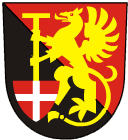 Bezuchov 14, Soběchleby 753 54IČ: 00636118 / IDDS: jkzbpb5 / č.ú. 23124831/0100OznámeníStarosta obce Bezuchov, dle § 16 písm. d) zákona č. 62/2003 Sb., o volbách do Evropského parlamentu a o změně některých zákonů, ve znění pozdějších předpisů, a vyhlášky č. 409/2003 Sb., k provedení zákona č. 62/2003 Sb., o volbách do Evropského parlamentu a o změně některých zákonů, ve znění pozdějších předpisůsvolává:I. zasedání okrskové volební komise při OÚ Bezuchovdne 2. 5. 2019 v 19.30 hodinV Bezuchově dne 29. 4. 2019Tel: 00420 581 791 050					        e-mail: ou@bezuchov.cz